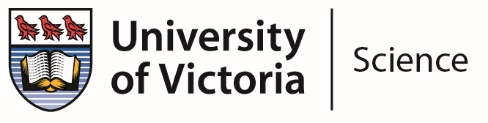 Recommendation Form forContinuing Appointment of Assistant Teaching ProfessorContinuing Appointment of Associate Teaching Professor1.	Candidate			Name					          Present rank		             Unit	Date of first appointment at University of Victoria:		Date of appointment to present rank:		2.	Recommendation of ARPT Committee	The ARPT Committee	recommends				does not recommend			that 						(name)	be						       Recommendation (granted continuing appointment; promoted to...)Vote of ARPT CommitteeNumber in favour of continuing appointment		Number against continuing appointment			3.	Documentation required to be submitted with this form:	Departmental checklist signed by the Chair of the ARPT Committee and the candidate together with all materials listed.4.	Evaluation of teaching performance5.	Evaluation of scholarly activity6.	Evaluation of service contributions 7.	Statement of ARPT Committee	We have carefully read the above submission.	(1)			(5)				Signature			Signature	Printed name			Printed name		(2)			(6)				Signature			Signature	Printed name			Printed name		(3)			(7)				Signature			Signature	Printed name			Printed name		(4)			(8)				Signature			Signature	Printed name			Printed name	8.	Date of submission of this Recommendation to Dean of Science9.	Signature of the Candidate	(a)	I have been given the opportunity to read this recommendation. To the best of my knowledge, the supporting documentation provided by the unit is accurate and complete.		Date		Signature				Printed name	(b)	I have been given the opportunity to read this recommendation. I find the supporting documentation provided by the unit to be inaccurate/incomplete and will communicate my concerns in writing to the Dean as per the Collective Agreement Section 33.33.		Date		Signature				Printed nameRevised August 2020